Методическая разработка сценария урока по теме:«Социально-экономическое развитие страны на рубеже XIX–XX вв.»(Из опыта работы)Автор:Кубанова Виктория Евгеньевна,директор МБОУ «Средняя общеобразовательная школа №4им. Ф.И. Толбухина» муниципального образования городской округ Симферополь Республики Крым, Заслуженный учитель Украины, учитель истории и обществознания, учитель высшей категорииКласс: 9Интегрирующая дидактическая цель: расширение и систематизациязнаний о развитии Российской империи на рубеже XIX–XX вв.Задачи урока:1. образовательные: продолжить работу по формированию предметных компетенций (умениюхарактеризовать социально-экономическое  развитие России; называть особенности российской экономики начала X в.2. развивающие: учить выделять главное, сравнивать, обобщать, систематизировать; развивать память и внимание; совершенствовать умение работать с текстом, с информационными источниками (пользоваться словарем исторических терминов; анализировать исторический источник)3. Воспитательные: воспитывать самостоятельность, самодисциплину, ответственность, требовательность к себе.Планируемые образовательные результатыЛичностные: – осмысление опыта предшествующих поколений на этапе формирования индустриального общества в России;– готовность и способность обучающихся к саморазвитию и самообразованию на основе мотивации к обучению и познаниюМетапредметные результаты: Регулятивные УУД: обучающийся сможет–работать в соответствии с поставленной учебной задачей;– сравнивать полученные результаты с ожидаемыми;– владеть основами самоконтроля и самооценки.Коммуникативные  УУД: обучающийся сможет– участвовать  в деятельности в режиме дистанционного  обучения.Познавательные   УУД: обучающийся сможет– выделять существенные признаки понятий, устанавливать причинно-следственные связи;– классифицировать информацию по заданным признакам;– работать с учебником, словарем;– приобрести навык работы с текстом и нетекстовыми компонентами.Предметные результаты:выпускник научится– выстраивать целостное представление об экономическом развитии России  на рубеже XIX–XX вв.;– формировать понятийный аппарат исторического знания по теме;– проводить исторический анализ для раскрытия сущности и значения событий и явлений прошлого;– изучать и систематизировать информацию из различных исторических и современных источников, раскрывая ее социальную принадлежность и познавательную ценность.Формат проведения урока: OF-LINE – режимОсновные вопросы изучения материала1) Российская экономика на рубеже ХIХ—ХХ вв. 2) Роль государства в экономике. 3) Иностранный капитал. 4) Российский монополистический капитализм.5) Сельское хозяйство.Ресурсы урока– Учебник: Арсентьев Н.М., Данилов А.А., Левандовский А.А., Токарева  А.Я. под ред. Торкунова А. – История России. 9 класс. Учебник. В 2-х частях. ФГОС.§ 27;– «Социально-экономическое развитие страны на рубеже XIX–XX вв.». Режим доступа: https://yandex.ru/video/preview/?filmId=7055219602902672139&from=tabbar&parent-reqid=1593591466271068-521601155495424731800299-production-app-host-man-web-yp-142&text=9+класс+27+параграф+Социально-экономическое+развитие+страны+на+рубеже+XIX—+XX+вв.+конспект+урокаОсновные понятия и термины: инвестиции, монополия, монополистический капитализм, картель, синдикат, концерн, трестОсновные даты и события: 1897 г. – денежная реформа Персоналии: С. Ю. ВиттеДомашнее заданиеИзучить § 27. Ответить на вопросы 1, 2 на стр.75 (письменно).Ответ на вопрос 2 представить в виде таблицы.Ход урока:Организационный блокОбучающиеся самостоятельно организуют свою деятельность.Мотивационный блокЗадание обучающимся: Проанализируйте данные в таблице. К каким выводам вы пришли?«Промышленное производство в России»Предполагаемые ответы обучающихся:ЧУГУН, УГОЛЬ, НЕФТЬ, ЖЕЛЕЗО И СТАЛЬ.Производство этих ресурсов позволило России сделать рывок в экономическом развитии.Проблемный вопрос обучающимся:Каковы были особенности российской экономики начала XX в.?Чтобы ответить на этот вопрос:Будем работать с видеоматериалом.Изучать параграф учебника.Инструктивный блок для обучающихсяРабота с § 27Прочитайте п.1, найдите доказательства, что Россия в конце XIX века превратилась  в аграрно - индустриальную страну. Повторите термины, которые упоминаются в тексте. Проверьте их наличие в словаре.Определите роль государства в развитии экономики.Познакомьтесь с основными положениями денежной реформы 1897 г., запишите в словарь термин инвестиции. Почему участие иностранного капитала отрицательно сказывалось на развитии экономики России?Вспомните, что такое экономический кризис. Назовите этапы экономического кризиса. Чем они характеризуются? Ответьте на вопрос на с. 73. Чем различаются виды монополий? Прочитайте п.5. Ответьте на вопросы 5, 6 на стр.75.Информационный блок Пройдите по ссылке, указанной в ЭлЖуре.Просмотрите видеоматериал. Обратите внимание на выводы. Контрольный блок Обучающиеся отвечают на проблемный вопрос: Каковы были особенности российской экономики начала XX в.?Для проверки усвоения материала пройдите тест. Режим доступа:https://multiurok.ru/index.php/tests/85850/.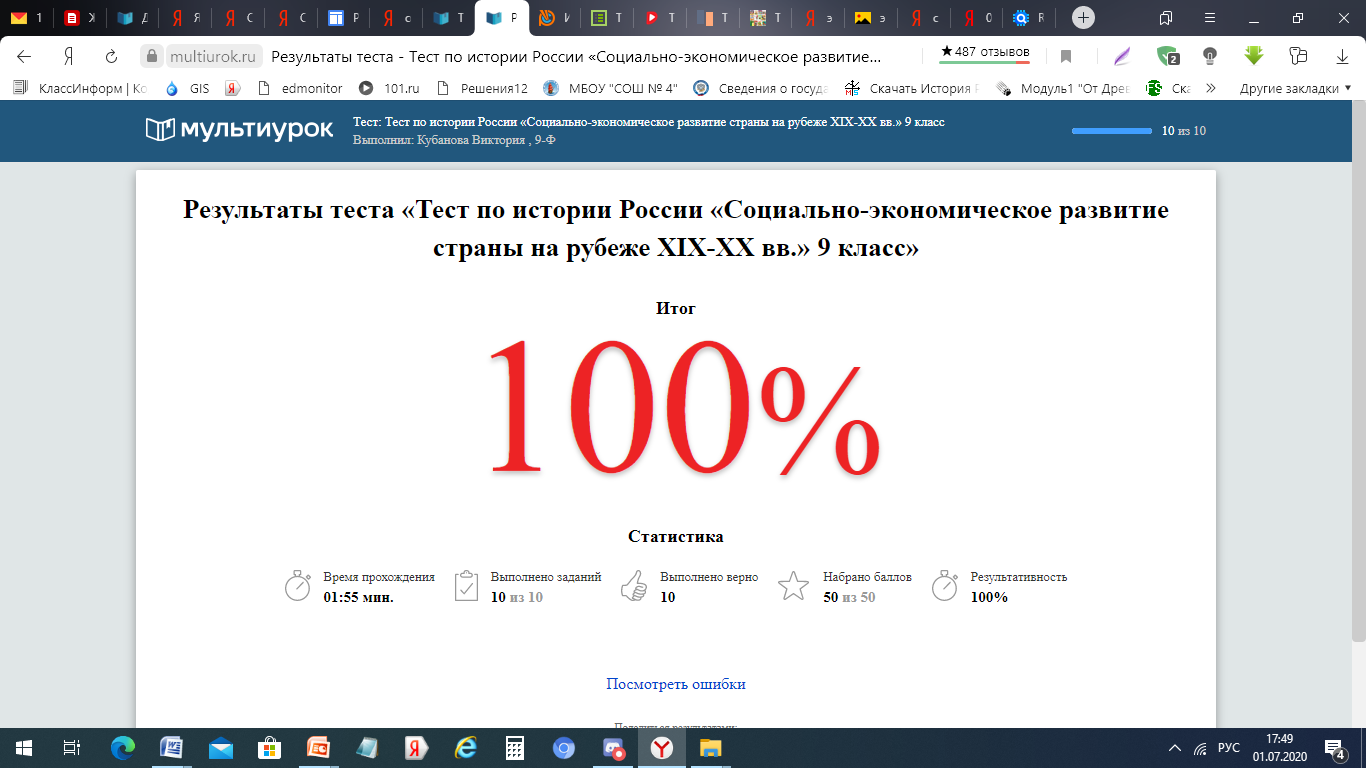  Коммуникативный (консультативный) блок.Вопросы по данной теме можно направить в ЭлЖуре.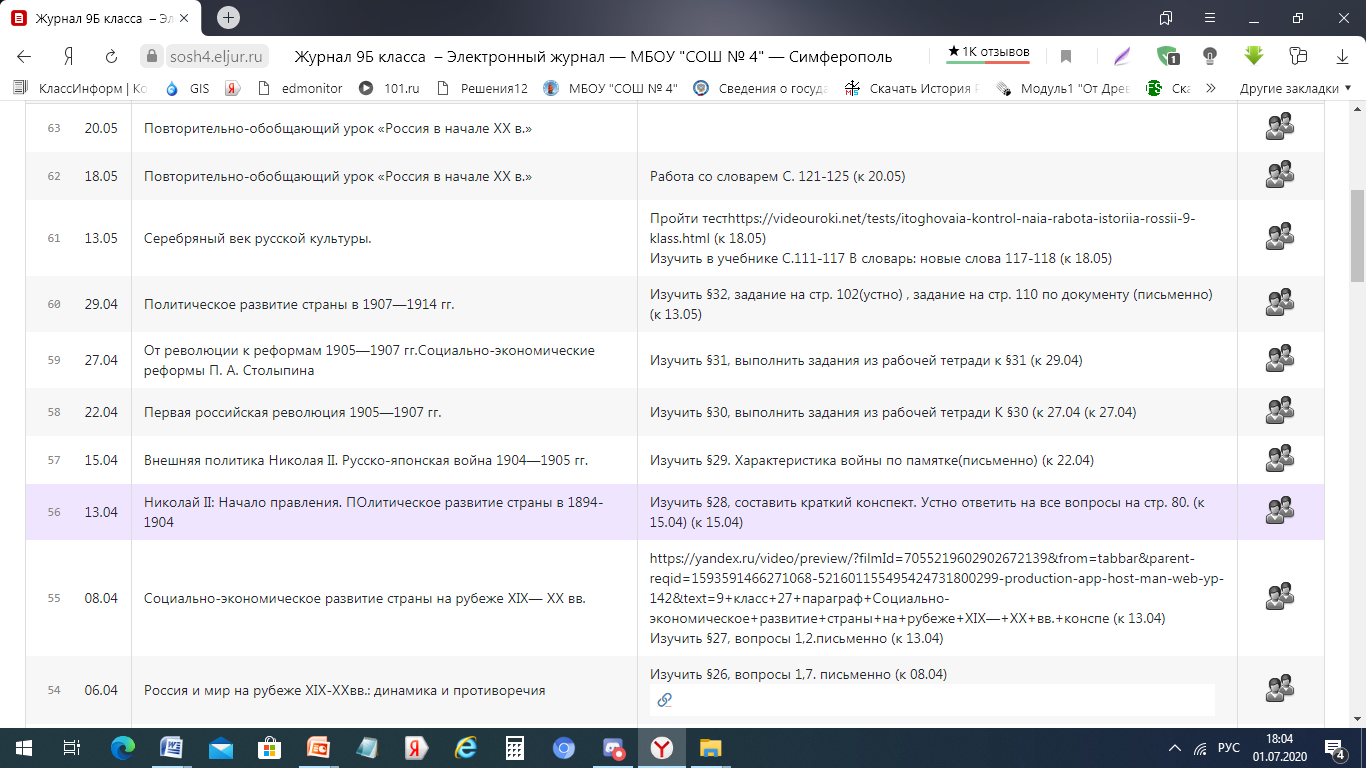 Производство18901900Чугун56.6179.1Уголь367.2986.3Хлопок8.316Железо и сталь48.3163Нефть226631Сахар24.648.5